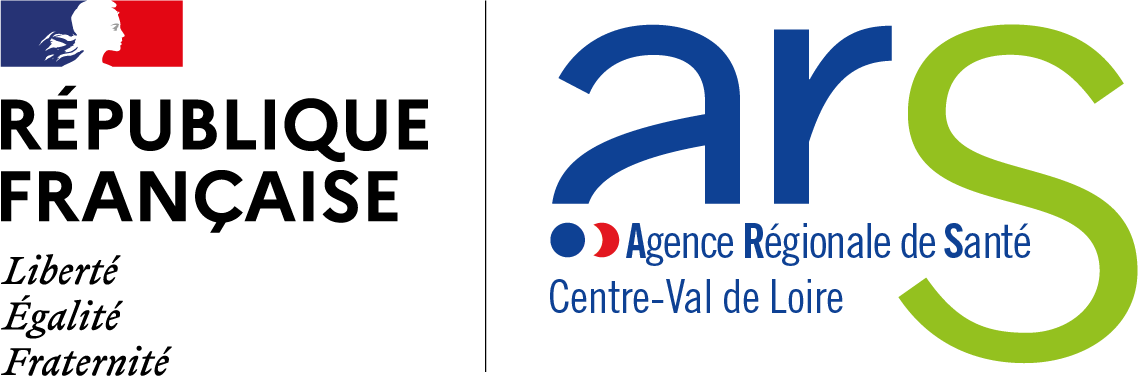 FICHE-PROJET OFFRE DE REPIT WEEK-END SECTEUR ENFANTA remplir par les porteurs de projet candidats.La fiche ne peut excéder 10 pages.PorteurNom de l’organisme porteur : 	Statut juridique : 	Numéro FINESS : 	S’il s’agit d’un portage pluri partenarial, indiquer l’ensemble des partenaires concernés :……………………………………………………………………………………………………………………………………………………………………………………………………………………………………………………………………………………Personne en charge du projet : Nom : 		Prénom : 	Fonction : 	Téléphone : 	Mail : 	Projet	        Principales caractéristiques Identification des besoins du territoire :Modalités de mises en œuvre :-Lieu(x) d’accueil en journée    ………………………………………………………………………………………………….……………………………………………………………………………………………………………………………………………………………………………………………………………………………………………………………………………………-Lieu(x) d’accueil la nuit (le cas échéant) ...……………………………………………………………………….........……. ……………………………………………………………………………………………………………………………………………………………………………………………………………………………………………………………………………………- Nombre de personnes accueillies : 	……………………………………………………………………………………………………………………………………………………………………………………………………………………………………………………………………………………-Détail des profils accueillis (âge et type de handicap entre autres) : …………………………...………….............….……………………………………………………………………………………………………………………………………………………………………………………………………………………………………………………………………………………-Dispositif d’astreinte de direction et médicale (si nécessaire) : ………………………………………………………….……………………………………………………………………………………………………………………………………………………………………………………………………………………………………………………………………………………-Moyens matériels nécessaires: 	……………………………………………………………………………………………………………………………………………………………………………………………………………………………………………………………………………………-Modalités de partenariat, coopération avec les acteurs du territoire : 	……………………….……………………………………………………………………………………………………………………………………………………………………………………………………………………………………………………………………………………………………………………………………………………………………………………………………………………………….-Nombre et catégories de professionnels mobilisés : ……………………………………………………………………………………………………………………………………………………………………………………………………………………………………………………………………………………………………………………………………………………………-Calendrier de mise en œuvre : ………………………………………………………………………………………………………………………………………………………………………………………………………………………………………………………………………………………………………………………………………………………………………………………-Budget prévisionnel (joindre le budget détaillé au dossier de candidature) : ……………………………………….……………………………………………………………………………………………………………………………………………………………………………………………………………………………………………………………………………………-Champ libre :……………………………………………………………………………………………………………………………………………………………………………………………………………………………………………………………………………………………………………………………………………………………………………………………………………………………………………………………………………………………………………………………………………………………………………………………………………………………………………………………………………………………………………………………………………………………………………………………………………………………………………………………………………………………………………………………………………………………………………………………………………………………………………………………………………………………………………………………………………